«Весёлые старты».Физкультурный досуг в старшей группе с участием родителей.Подготовила и провела: воспитатель МДОУ «Д/с №21 «Гнёздышко»Кротикова Оксана Валентиновна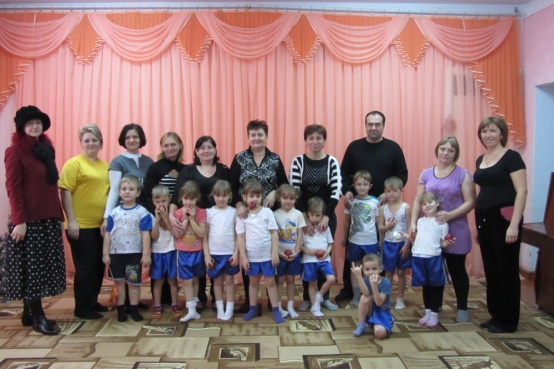              Важную роль в формировании здорового образа жизни играет детский сад. Именно в дошкольном возрасте закладываются основы здоровья человека и здорового образа жизни, формируется ценностное отношение не только к своему здоровью, но и здоровью других людей.              20 декабря в нашей группе прошёл физкультурный досуг  с участием родителей «Весёлые старты». Целью досуга стало ;  развить у детей и взрослых координацию и ловкость движений, глазомер  и умение ориентироваться в пространстве. А самое главное, создать атмосферу радости и веселья.               По  пропаганде здорового образа жизни  и методов оздоровления  была оформлена газета «Здоровый образ жизни»  из материалов собранных в течении  месяца.     Сохранение здоровья ребенка – главная задача взрослых людей, окружающих его: родителей, педагогов и других сотрудников образовательных учреждений, которые ребенок посещает.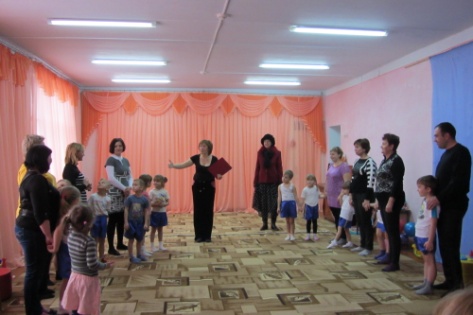 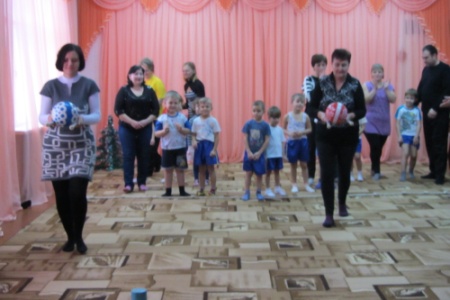 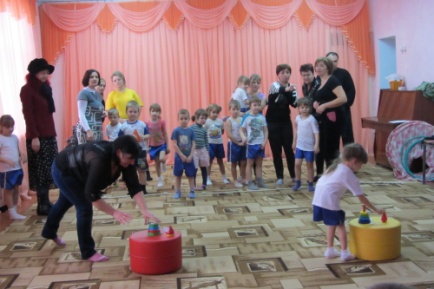 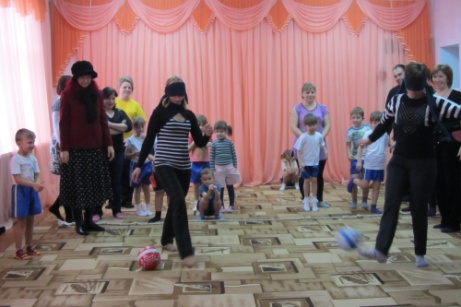 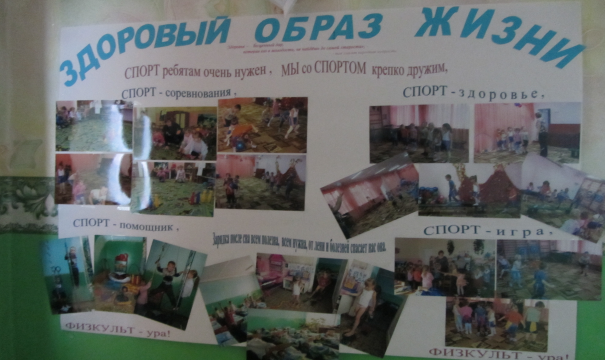 